Upcoming Trail Workdays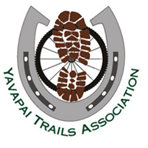 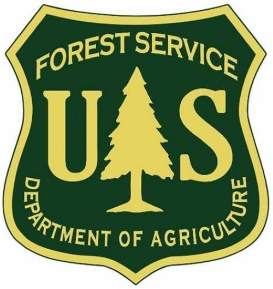 Mark Your CalendarsYavapai Trails Association has worked with Prescott National Forest to set up each 2nd Saturday of the month as a trail workday. Here are the upcoming workdays:April 13, 2024 @ Smith RavineMay 11, 2024                                                   September 14, 2024June 8, 2024                                                    October 12, 2024July 13, 2024                                                   November 9, 2024August 10, 2024                                            December 14, 2024Look for an email just before each scheduled workday to remind you to RSVP and announce the location. Thank you for all your volunteer hours. *If you have them, please bring your own hard hat/bike helmet, gloves, and eye protection. If you don’t have them, we are able to provide those items. As always, make sure to wear long sleeve shirts, pants, closed-toe shoes, and bring snacks/water for the morning.You Make a Difference!